Criminal Activity June 2021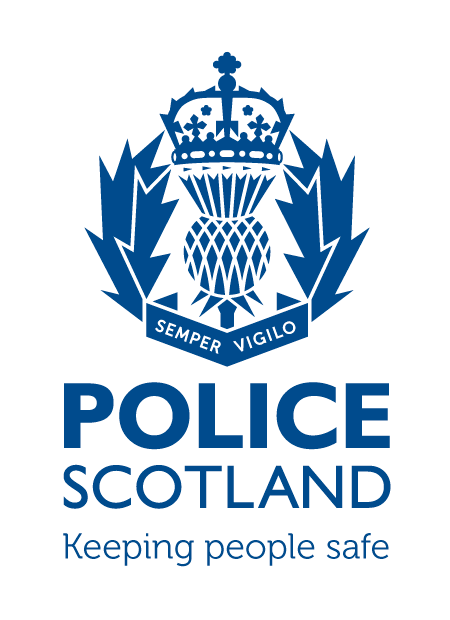 Beat Area BD01 & ME02 – Bonnyrigg, Lasswade, Poltonhall & DistrictDuring the month of June 2021 in the beat areas BD01 & ME02 – Bonnyrigg, Lasswade, Poltonhall & District – there were 36 recorded crimes reported, of which 14 have been solved to date, with a solvency rate of 41%During this time period, there were 209 calls to the BD01 and ME02 area of Police Scotland.INCIDENTS OF NOTEAbout 3:30pm on Friday 2nd July, at Andy Kelly View, Bonnyrigg, two persons were shouting and swearing within the street. Police attended and issued two Recorded Police Warnings. About 6:30pm on Tuesday 6th July at Eldindean Terrace, Bonnyrigg, unknown person(s) threw a stone at a window causing it to smash. Police enquiries are ongoing.About 5:20pm on Friday 16th July at Dundas Street, Bonnyrigg, Police issued a male with an ASBO Vehicle Warning due to the manner of his driving.About 7:35pm hours on Saturday 17th July at Lothian Street, Bonnyrigg, a vehicle was stopped and searched by Police and a small amount of cannabis was found. The driver of the vehicle was charged and a report submitted to the Procurator Fiscal.About 2pm on Sunday 25th July at Holly Terrace, Bonnyrigg, a female was assaulted by two persons. Both persons were arrested and charged. A report submitted to the Procurator Fiscal.About 10:15pm on Monday 26th July 2021 at Sherwood Industrial Estate, Bonnyrigg, a vehicle was stopped by Police and found to have no insurance. The vehicle was uplifted by Police and the driver was charged and a report submitted to the Procurator Fiscal.Between 9pm and 11:30pm on Tuesday 27th July 2021 around the Dobbies Road and Polton Street area a male was seen to be trying car doors, taking items from within. The male was traced by officers, was charged and a report submitted to the Procurator Fiscal.Around 10pm on Tuesday 27th July 2021 at Polton Street, a male started a fire by unknown means. The male was traced by officers, was charged and a report submitted to the Procurator Fiscal.On Friday 30th July the Midlothian Community Action Team executed a warrant within Pendreich Avenue, Bonnyrigg, discovering a cannabis cultivation. The occupier has been charged and a report submitted to the Procurator Fiscal.Water SafetyPolice are reminding members of the public to remain cautious around rivers, reservoirs and lochs in Midlothian.Open water is a magnet on warm summer days, but no one should be fooled by the attraction of hot weather and an apparently calm surface.Never underestimate the natural forces of any open water, including their varying currents, temperatures, hidden depths and dangers.Here is some advice to keep safe:-Only swim in designated areas.-Children should never swim unsupervised.-Don’t go swimming after consuming alcohol.-Never go into water on your own.For further information check out:https://www.scottishwater.co.uk/your-home/campaigns/respect-our-reservoirsIf any person has any information about the incidents listed above, or indeed any other crime, please contact your Community Policing Officers                                           PC Jonny Cassidy & PC Chris Howarth via 101 or email:Jonathan.Cassidy@scotland.pnn.police.ukChristopher.Howarth@scotland.pnn.police.ukAdditional InformationInformation regarding crime can be passed to Crimestoppers on 0800 555 111 or through an Online Form - both of these routes are completely anonymous and available 24 hours a day, 365 days a year.Police Scotland use social media to circulate the latest news, events and information to the public via Twitter (@LothBordPolice and @MidLothPolice) and Facebook (www.facebook.com/LothiansScottishBordersPoliceDivision and www.facebook.com/MidlothianPolice).